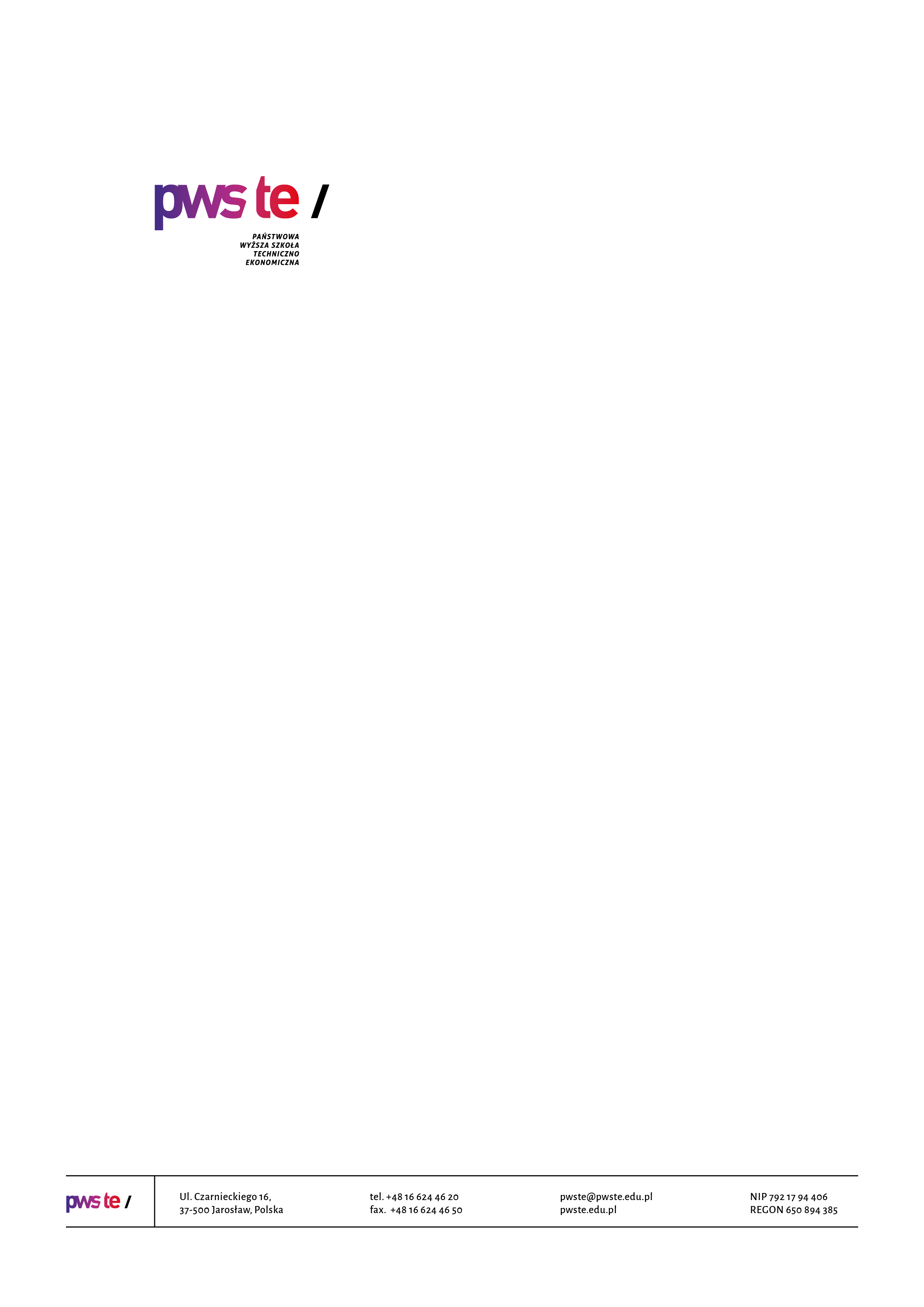                          Raport z badańrok akademicki 2019/2020Ankieta oceny jakości prowadzenia zajęć dydaktycznych 
z wykorzystaniem metod i technik kształcenia na odległośćKierunek administracjaOpracowanie:Dział KształceniaJarosław, czerwiec 2020Wprowadzenie W dniach od 27 maja  do 14 czerwca 2020 roku zostało przeprowadzone badanie ankietowe wśród studentów kierunku administracja. Celem przeprowadzonego badania było uzyskanie opinii studentów na temat jakości prowadzenia zajęć dydaktycznych z wykorzystaniem metod i technik kształcenia na odległość realizowanych w semestrze letnim – rok akademicki 2019/2020. Badanie zostało zrealizowane na podstawie elektronicznego kwestionariusza ankiety, który umieszczony został w powiązanej z systemem USOS, aplikacji Ankieter. W badaniu udział wzięło 16 studentów (6 studentów – I roku , 7 studentów – II roku, 
3 studentów – III roku,), kierunku administracja co stanowiło 27 % wszystkich studentów studiujących na tym kierunku. Zebrany materiał został poddany szczegółowej analizie i przedstawiony w niniejszym raporcie. Ze względu na ilościowy charakter, dane zostały zaprezentowane w formie tabel.Struktura grupy respondentówCzy wszyscy prowadzący, z którymi ma Pan/Pani zajęcia w tym semestrze, kontaktowali się 
z grupą po zawieszeniu zajęć na Uczelni? Uwagi:I rokok,nie mam uwag. II roknie mam uwag.III rok brak.W jakiej formie prowadzone są zajęcia dydaktyczne z wykorzystaniem metod i technik kształcenia na odległość na Pana/Pani kierunku studiów: Prowadzenie zajęć dydaktycznych z wykorzystaniem metod i technik kształcenia na odległość na Pana/Pani kierunku studiów:UwagiI rokok.II roknie mam uwag.III rok brak.Poziom kształcenia prowadzonych zajęć w formie online jest Pana/Pani zdaniem:UwagiI rokOk.;brak uwag.II rok brak;nie mam uwag.III rokbrak.Jak ocenia Pan/Pani kontakt zdalny z nauczycielami akademickimi?UwagiI rokbrak uwag;na wszystkie pytania otrzymywałam odpowiedź bezpośrednio lub za pośrednictwem starosty grupy;nie mam uwag.II rok nie mam uwag.III rokdroga mailowa to najgorszy sposób, na odpowiedz od wykładowcy trzeba czekać kilka dni. szczególnie kontakt z panią promotor, praktycznie zerowy, a w związku z tym brak informacji na temat obrony.Czy zajęcia prowadzone z wykorzystaniem metod i technik kształcenia na odległość pozwolą Panu/Pani na optymalne przygotowanie się do egzaminów końcowych?Czy występują jakieś nieprawidłowości przy prowadzeniu zajęć online:UwagiI roknic;nie występują żadne nieprawidłowości w prowadzeniu zajęć online. Wszystko jest dobrze 
i wyczerpująco wyjaśnione;wszystkie spotkania/egzaminy konsultowane są na grupie ze starostą tak aby pasowały studentom 
i wykładowcom.II rokNie występują żadne nieprawidłowości w prowadzeniu zajęć online. Wszystko jest dobrze i wyczerpująco wyjaśnione.brak;czasem złe łącza internetowe, ale to niczyja wina.     III rok brak.Proszę podać sugestie lub pomysły, które zdaniem Pana/Pani mogłyby usprawnić prowadzenie zajęć z wykorzystaniem metod i technik kształcenia na odległość?I rok wszystkie techniki w nauczaniu online stosowane przez nasza uczelnię w pełni i dobrze usprawniają prowadzenie zajęć. Materiały wysyłane drogą e-mailową przez wykładowców pomagają mi w nauce;stworzenie jednego portalu łącznościowego wykładowca - student, a nie poczta PWSTE, BigBlueButton, poczta grupowa, Jitzi Meet. II rok wszystko jest ok nie mam pomysłu III rokniektórzy wykładowcy mogliby po porostu być bardziej dostępni. To ułatwiło by pracę ponieważ kontakt byłby szybszy. Na niektóre odpowiedzi czekamy po kilka, kilkanaście dni.Czy komunikaty publikowane na stronie www Uczelni oraz w mediach społecznościowych dotyczące procesu zdalnego kształcenia są dla Pana/Pani zrozumiałe i czytelne?UwagiI rok brak. II rok nie mam uwag.III rok brak.Czy mają Państwo problemy w obsłudze administracyjnej w związku z procesem zdalnego kształcenia. (Sekretariat Instytutu, Biblioteka, Centrum Obsługi Studentów, Dział Praktyk Studenckich z Akademickim Biurem Karier)Uwagi      I rok nie;nie mam problemu w obsłudze administracyjnej w związku z procesem zdalnego nauczania;nie mam problemu;raczej nie.    II roknie mam problemu.    III rokw bibliotece nie można wypożyczyć książek które były potrzebne do napisania pracy licencjackiej. To co było w ofercie biblioteki internetowej w ogóle nie było przydatne (patrząc nawet na to że nie było tego za wiele);brak;nie.KierunekLiczba studentów do których została wysłana ankietaLiczba studentów którzy wypełnili ankietęZwrotnośćadministracja601627%Odpowiedź I rok [udział %]II rok[udział %]III rok[udział %]Tak - wszyscy100%90%100%Większość-10%-Niewielu---Nikt---OdpowiedźI rok [liczba wskazanych odp.]II rok[liczba wskazanych odp.]III rok[liczba wskazanych odp.]Platforma Moodle (elearning.pwste.edu.pl/moodle)142Telekonferencje BigBuleButton (bbb.pwste.edu.pl)                   543Microsft Teams (lub szerzej - cały  Microsoft 365)000Telekonferencje Jitsi230Google Meet, Google Classroom lub G-Suite.000Inne połączenia Video (Skype, Zoom, Discord)451Testportal.pl120Wiadomości i materiały do samodzielnej pracy przesyłane za pomocą poczty e-mail661Materiały do samodzielnej pracy udostępniane przez dysk internetowy (Google Disk itp..)410Inne100Odpowiedź I rok [udział %]II rok[udział %]III rok [udział%]W ogóle się nie odbywają-                   -              33%Odbywają się pojedyncze zajęcia50%28%-Odbywają się ze zdecydowanej większości zajęć-57%33%Odbywają się wszystkie zajęcia50%                14%              33%Brak odpowiedzi---OdpowiedźI rok[udział %]II rok[udział %]III rok[udział %]Dużo niższy od tradycyjnej formy zajęć-29%-Niższy od tradycyjnej formy zajęć10%14%33%Taki sam lub porównywalny do tradycyjnej formy zajęć-29%66%Wyższy od tradycyjnej formy zajęć90%14%-Brak odpowiedzi-14%-OdpowiedźI rok[udział %]II rok[udział %]III rok[udział %]Bardzo dobry90%14%66%Dobry10%72%-Zły-14%33%Bardzo zły---Brak odpowiedzi---OdpowiedźI rok[udział %]II rok[udział %]III rok[udział %]Zdecydowanie tak-28%-Raczej tak100%44%100%Raczej nie-28%-Zdecydowanie nie---OdpowiedźI rok[liczba wskazanych odp.]II rok[liczba wskazanych odp.]III rok[liczba  wskazanych odp.]Zajęcia odbywają się w innych godzinach względem harmonogramu zajęć bez uzgodnienia ze studentami---Warunki zaliczenia i pracy online nie są wystarczająco dobrze wyjaśnione--1Otrzymane materiały nie kwalifikują się do pracy online---Zbyt duża ilość otrzymywanych materiałów do samodzielnej pracy362OdpowiedźI rok[udział %]II rok[udział %]III rok[udział%]Zdecydowanie tak80%42%33%Raczej tak20%57%66%Raczej nie---Zdecydowanie nie---